Tema/ objeto de conhecimento: Leitura de imagens em narrativas visuais: relação entre imagens e palavras em histórias em quadrinhos; características e organização de histórias em quadrinhos; efeitos de sentido: recursos gráfico-visuais em textos multissemióticos. Gênero: histórias em quadrinhos.História em quadrinhosAo falarmos sobre histórias em quadrinhos, lembramos daquelas fantásticas e divertidas histórias trazidas pelos gibis, não é verdade?Geralmente, o objetivo maior é uma forma de divertir, causar o humor, mas podem também transmitir uma informação, uma alerta à população. Um bom exemplo é o caso das famosas campanhas comunitárias relacionadas a riscos de doenças, ao desperdício de água, aos problemas causados pelo trânsito, entre outros. Elas possuem características específicas. Vamos conhecer alguns gibis?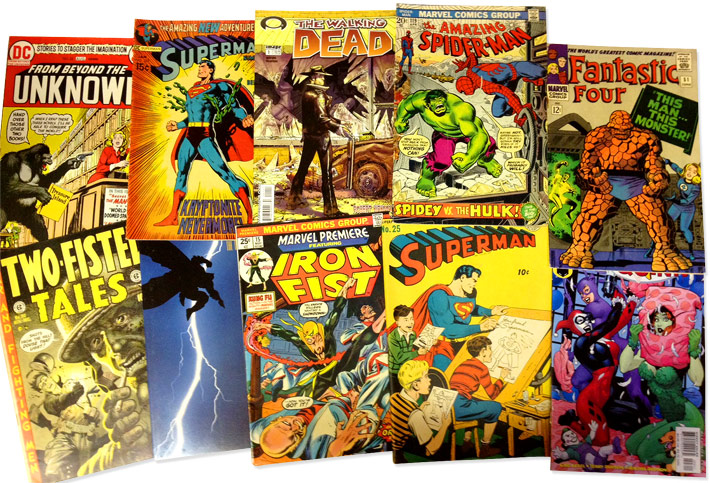 Disponível em https://www.multiversos.com.br/as-eras-dos-quadrinhos/ Acesso em 04.set.2020.  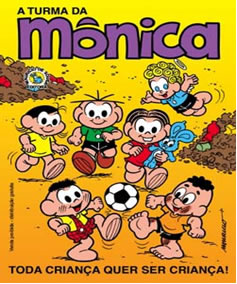 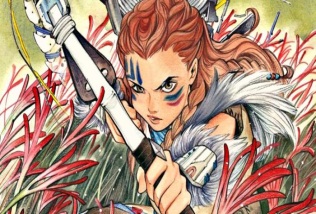 Disponível https://technanet.com.br/2020/07/09/horizon-zero-dawn-tera-quadrinhos-com-novas-historias-a-partir-de-julho/         https://escolakids.uol.com.br/portugues/historia-em-quadrinhos.htm . Acesso em 08.set.2020.Na história em quadrinhos, o diálogo entre os personagens aparece por meio de balões, sendo que eles variam muito de formato. Por exemplo: linhas contínuas, interrompidas (fala sussurrada), ziguezagueadas (demonstrando um grito, um som de rádio ou televisão) ou em forma de nuvem (simbolizando o pensamento dos personagens). Há também sons reproduzidos por pessoas (zzz, para o sono, rrr, para o rosnado de um cão, entre outros), e por ambientes (crash, para a batida de um carro ou buuum para representar uma explosão).As formas dos balões dos quadrinhos têm várias representações: com linhas contínuas representam uma fala comum; curvas expressam pensamentos ou sonhos; pontilhadas expressam sussurro; bordas pontiagudas expressam gritos. 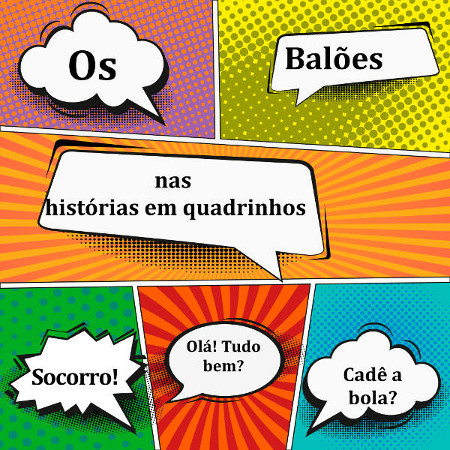 Disponível em https://escolakids.uol.com.br/portugues/historia-em-quadrinhos.htm . Acesso em 08.set.2020.Leia a história em quadrinhos e responda às questões a seguir: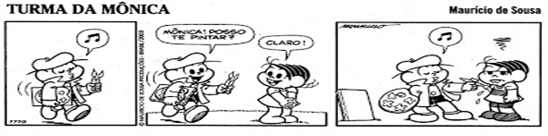 Disponível em: http://profhelena4e5ano.blogspot.com.  Acesso em 09 de set. de 2020.1. A palavra claro, no segundo quadrinho, significa a) (   ) contrário de escuro.b) (   ) contrário de pode.c) (   ) o mesmo que escuro.d) (   ) o mesmo que pode.2. Mônica ficou aborrecida porquea) (   ) entendeu diferente o sentido da palavra pintar.b) (   ) implicou com o assobio do Cebolinha.c) (   ) pensou que o amigo ia pintar o retrato dela.d) (   ) respondeu apressadamente à pergunta.3. Descreva o que Mônica imaginou que fosse a pintura do Cebolinha.______________________________________________________________________________________________________________________________________________________________________________________________________________________________4. O primeiro e o terceiro quadrinhos indicam que o personagem estáa) (   ) assobiando uma melodia.b) (   ) pensando na nota da prova.c) (   ) atrasado para a aula de música.d) (   ) querendo ir embora depressa.5. Por que o símbolo dentro do balão pode descrever isto? Por que você percebeu isto?______________________________________________________________________________________________________________________________________________________________________________________________________________________________6. Responda com V(verdadeiro)ou F(falso). Este texto é uma história em quadrinhos porquea) (   ) emprega palavras pouco usadas e difíceis de entender.b) (   ) ensina a fazer uma pintura.c) (   ) combina imagens e palavras para contar uma história.d) (   ) repete muitas informações já conhecidas.Você irá ler outra história em quadrinhos, observe bem as palavrinhas nos balões: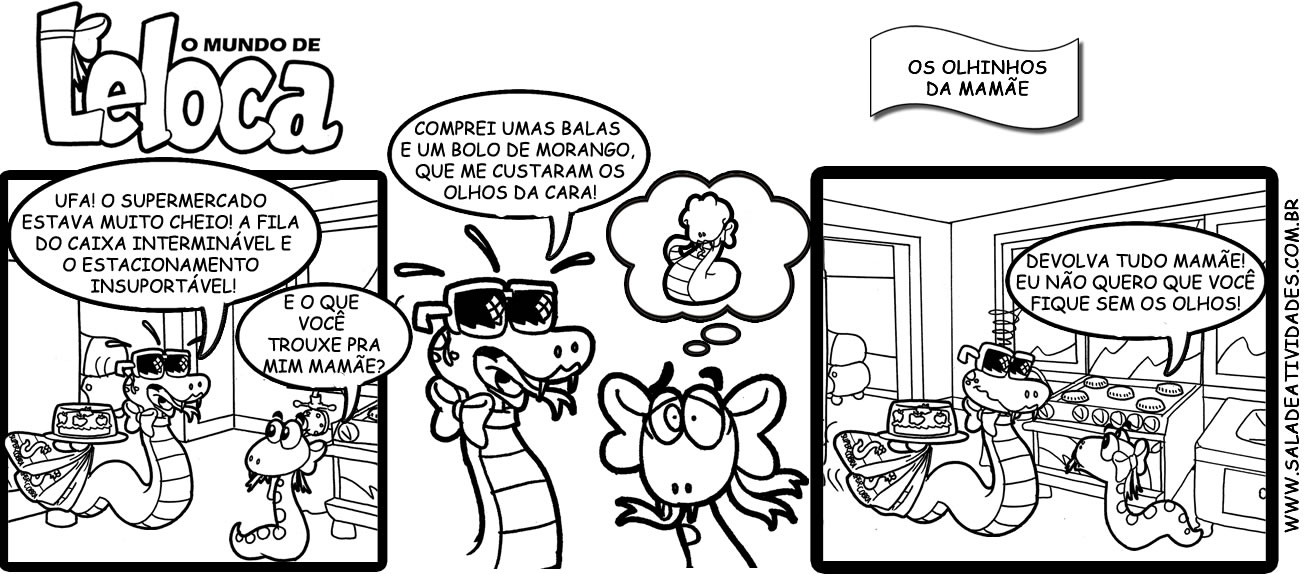 Disponível em: https://ntmblumenau.com.br/atvinfo2017/EBM%20JuliaS/5%20ano/Lportugues/Intexto/leloca.htm . Acesso em 16.set.2020.7. No 2° quadrinho, a expressão "Me custaram os olhos da cara" significa a) (   ) que foi preciso arrancar os olhos.
b) (   )que o pagamento foi os olhos da cara.
c) (   ) que foi muito caro.
d) (   )que foi muito barato .8. Explique o que se passou no segundo balão do segundo quadrinho da história.9. Sublinhe as palavras que têm o encontro em uma sílaba de uma consoante + uma vogal + uma vogal:Ufa! O supermercado estava muito cheio! A fila do caixa interminável e o estacionamento insuportável. 10. Separe as sílabas das palavras: a) mamãe:_________________________________________________________________b) trouxe:__________________________________________________________________c) caixa:___________________________________________________________________d) muito:___________________________________________________________________Respostas comentadas1. D; (EF15LP14) Construir o sentido de histórias em quadrinhos e tirinhas, entre outros, relacionando imagens e palavras e interpretando recursos gráficos.2. A; (EF15LP14) Construir o sentido de histórias em quadrinhos e tirinhas, entre outros, relacionando imagens e palavras e interpretando recursos gráficos.3. Espera-se que o estudante também tenha se surpreendido com o Cebolinha, pois pensou que ele fosse fazer uma bonita gravura de sua amiga Mônica. (EF15LP14) Construir o sentido de histórias em quadrinhos e tirinhas, entre outros, relacionando imagens e palavras e interpretando recursos gráficos.4. A; (EF15LP14) Construir o sentido de histórias em quadrinhos e tirinhas, entre outros, relacionando imagens e palavras e interpretando recursos gráficos.5. É um símbolo de musicalidade; uma nota musical, pode representar assovio, uma música, um som. Percebe-se também pelo bico que Cebolinha faz com os lábios. (EF15LP14) Construir o sentido de histórias em quadrinhos e tirinhas, entre outros, relacionando imagens e palavras e interpretando recursos gráficos (tipos de balões, de letras, onomatopeias);6. FFVF; (EF15LP14) Construir o sentido de histórias em quadrinhos e tirinhas, entre outros, relacionando imagens e palavras e interpretando recursos gráficos (tipos de balões, de letras, onomatopeias); 7. C; (EF15LP14) Construir o sentido de histórias em quadrinhos e tirinhas, entre outros, relacionando imagens e palavras e interpretando recursos gráficos (tipos de balões, de letras, onomatopeias);8. Espera-se que o aluno tenha percebido que a filha cobra imaginou a mãe cobra sem os olhinhos. O balão expressa um pensamento, uma imaginação. (EF15LP14) Construir o sentido de histórias em quadrinhos e tirinhas, entre outros, relacionando imagens e palavras e interpretando recursos gráficos (tipos de balões, de letras, onomatopeias);9. Ufa! O supermercado estava muito cheio! A fila do caixa interminável e o estacionamento insuportável. (EF04LP01) Grafar palavras utilizando regras de correspondência fonema-grafema regulares diretas e contextuais;10. ma-mãe; trou-xe; cai-xa; mui-to; (EF04LP02) Ler e escrever, corretamente, palavras com sílabas VV e CVV em casos nos quais a combinação VV (ditongo) é reduzida na língua oral (ai, ei, ou).4º ANO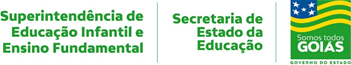 LÍNGUA PORTUGUESA4ª QUINZENA – 3º CICLO4ª QUINZENA – 3º CICLOHabilidades Essenciais: (EF15LP14) Construir o sentido de histórias em quadrinhos e tirinhas, entre outros, relacionando imagens e palavras e interpretando recursos gráficos (tipos de balões, de letras, onomatopeias); (EF04LP01) Grafar palavras utilizando regras de correspondência fonema-grafema regulares diretas e contextuais; (EF04LP02) Ler e escrever, corretamente, palavras com sílabas VV e CVV em casos nos quais a combinação VV (ditongo) é reduzida na língua oral (ai, ei, ou).Habilidades Essenciais: (EF15LP14) Construir o sentido de histórias em quadrinhos e tirinhas, entre outros, relacionando imagens e palavras e interpretando recursos gráficos (tipos de balões, de letras, onomatopeias); (EF04LP01) Grafar palavras utilizando regras de correspondência fonema-grafema regulares diretas e contextuais; (EF04LP02) Ler e escrever, corretamente, palavras com sílabas VV e CVV em casos nos quais a combinação VV (ditongo) é reduzida na língua oral (ai, ei, ou).NOME: NOME: UNIDADE ESCOLAR:UNIDADE ESCOLAR: